„Poskytování datové konektivity MKDS“Podrobné vymezení předmětu VZ – technické požadavky na datovou konektivuZadavatel požaduje zajištění poskytování vyhrazené datové konektivity na úrovni L2/L3 sítě (MPLS/VPN) pro kamerový systém Města Jablonec nad Nisou. Bude se jednat o uzavřenou datovou síť, která zajistí propojení jednotlivých kamerových bodů, dohledových míst PČR a mobilních kamer. Pro připojení do uzavřené sítě bude dodavatelem zajištěna centrální konektivita do internetu 50/50 Mb/s zakončena na centrálním routeru datové sítě. Pevné kamerové body:Mobilní kamerové body:Dohledová místa PČR – 2x dispečink PČR:Dohledová místo Městské Policie a centrálního uložiště pro kamerové streamy:Popis současného stavu:Město Jablonec nad Nisou má vlastní vybudovaný kamerový systém, který je celkově sestavený z těchto lokalit:  30 kamerových bodů s venkovními otočnými kamerami, venkovními pevnými kamerami 10 mobilních venkovních kamer s online komunikací do systému centrální uložiště pro kamerové streamy hlavní dohledový dispečink Městské policie 3 lokality vybaveny analytickým klientským pracovištěm 2 záložní lokality pro dispečink PČRSoučasné síťové propojení jednotlivých kamerových bodů je realizováno po bezdrátových, metalických a optických spojích, zároveň je využíváno LTE sítě pro mobilní kamery. Celá síťová infrastruktura je vzájemně propojena a datové streamy jsou ukládány v datovém centru na lokalitě dispečink Městské policie.  Níže uvedený obrázek (obr.01) znázorňuje aktuální blokové schéma celého kamerového systému 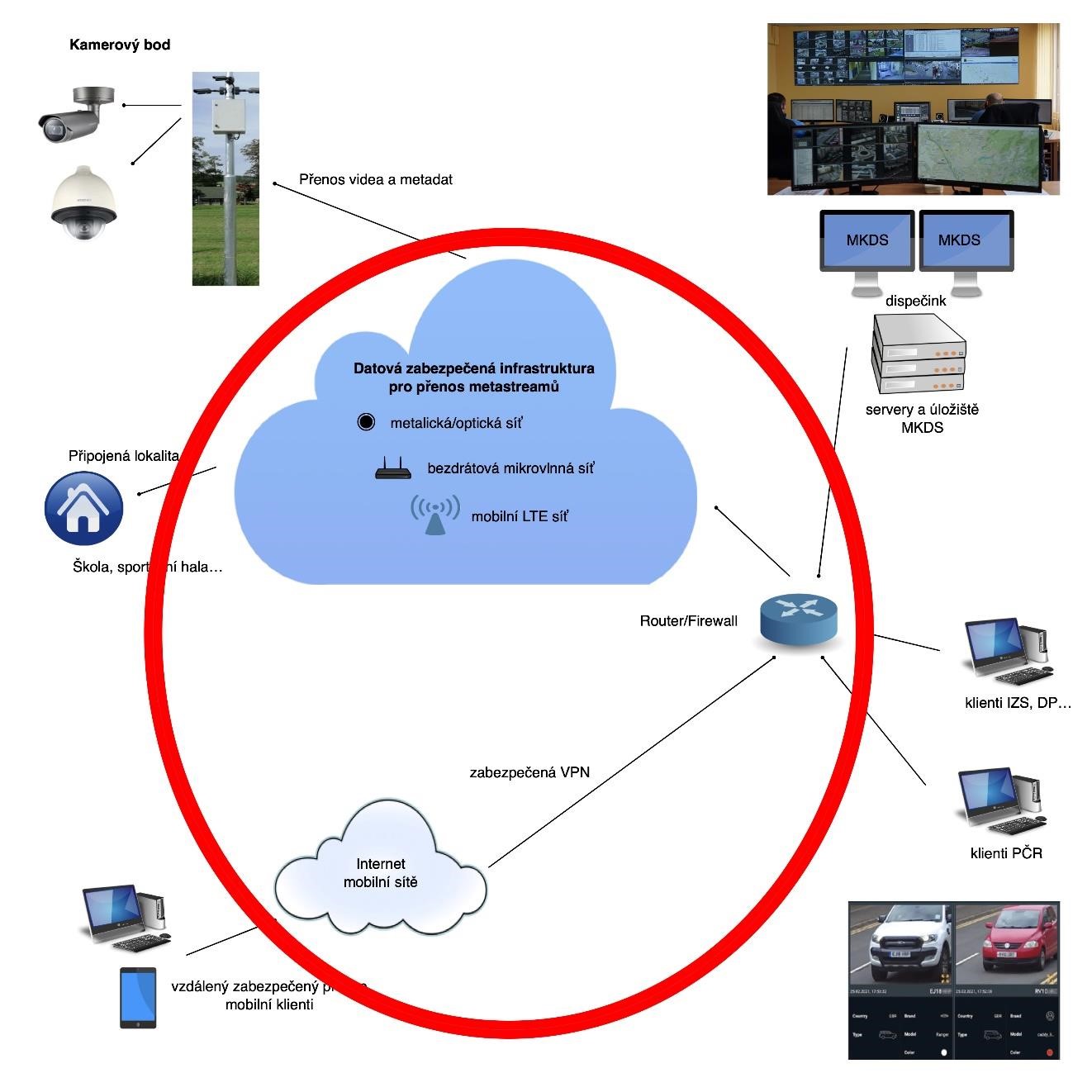 obr.01 Technické požadavky: Připojení u lokalit „Pevné kamerové body“ a "Mobilní kamerové body“  uvedených v předmětu plnění, v minimální datové propustnosti 20 Mbps na lokalitu (download/upload), zakončení na každém kamerovém bodě v podobě aktivního prvku dodavatele (priorizovat síťový provoz TCP paketů pro telemetrii před UDP pakety Videostreamů)Připojení u lokalit "Dohledová́ místa PČR – 2x dispečinku PČR" a "Dohledové místo Městské́ Policie a centrálního úložiště pro kamerové́ streamy" uvedených v předmětu plnění, v minimální datové propustnosti 200 Mbps na lokalitu (download/upload), zakončení na každém kamerovém bodě v podobě aktivního prvku dodavatele (priorizovat síťový provoz TCP paketů pro telemetrii před UDP pakety Videostreamů)Symetrická linka 1:1, bez agregace a FUP (Rychlost připojení je výhradně rezervováno pouze a jedině pro zadavatele. Poskytovatel nebude kapacitu připojení agregovat ani sdílet s jinými zákazníky Jednotlivá přípojná místa musí tvořit uzavřenou, plně zálohovanou/redundantní síť, napojenou min. ze tří směrů/uzlů (v závislosti na kritičnosti systému musí být zajištěna kontinuita poskytování služby prostředky dodavatele, požadavek z důvodu možného záložního nezávislého připojení lokality) Hlavní přípojné body/uzly poskytovatele musí být také redundantně propojeny v jeho infrastruktuře Prostřednictvím poskytované sítě musí dodavatel umožňovat připojení do CMS1 (Centrální místo služeb verze 1) a CMS2 (centrální místo služeb verze 2, poskytovatel musí prokázat čestným prohlášením.  Vzhledem k dalšímu vývoji a požadavkům musí síť umožňovat okamžité navýšení kapacit až do výše 100 Mbps a to pouze konfiguračně, bez výměny či zásahu instalovaného HW Síť musí být připravena na implementaci nových městských L2/L3 sítí, proto síť poskytovatele musí umožnit rychlé navýšení spojů i hlavních přípojných uzlů/bodů Zadavatel pro budoucí rozšiřování sítí požaduje zřízení dedikovaných VLAN s možností až 6x QoS na zvláštních k tomu vyhrazeních portech na koncovém zařízení (switchy), (Komunikace mezi subjekty bude implicitně zakázána, pokud bude vyžadovaná komunikace mezi subjekty technologické sítě, bude povolena na základě přístupových seznamu, stavové a protokolové inspekce)Celá sítová infrastruktura musí být monitorována v režimu podpory 24x7 včetně monitorování podsítí  Každá z lokalit definovaná v předmětu plnění (Pevný kamerový bod) musí být ukončena CPE routerem 10/100/1000 SLA min. 99,7% + monitoring sítě s grafickým webovým rozhraním (měření na koncovém bodě – skutečná kapacita, latence, jiter - bude ověřeno funkčním testem) Vzhledem k bezpečnosti provozované sítě zadavatel neumožňuje použití 	„problémových 	technologií 	dle 	varování 	NÚKIB (https://www.nukib.cz/download/uredni_deska/Varovani_NUKIB_2018-122-17.pdf), dále nesmí být použita radiová technologie PTMP (Point-to-multipoint) a ani radiové spoje využívající frekvenci 2,4GHz, 5, 10 a 60 GHz. V případě využití radiové technologie v licenčním pásmu, musí poskytovatel doložit certifikátem/potvrzením ČTU. Toto poskytovatel doloží přehledovým výčtem plánovaných technologií pro realizaci. Při podání cenové nabídky.Poskytovatel datové konektivity musí mít zajištěnou konektivitu min. od dvou nezávislých TIER1 operátorů Zajištění internetové konektivity v minimální rychlosti 50/50 Mb/s, zakončená na centrálním routeru s přístupem do vnitřní datové sítě kamerového systému, včetně 1x veřejná IPv4, pro potřeby klientského / mobilního připojení bude řešena VPN s parametry certifikační autority, VPN musí být omezena pouze na IP adresu koncentrátoru poskytovatele, ověření pro navázání tunelu musí být na základě klientského certifikátu. Pro potřeby managementu a správy prvků v síti MKDS. Integrace 12ti mobilních kamerových bodů do jedné sítě, vzhledem k dalšímu vývoji je potřeba počítat s nárůstem mobilních kamerových bodů a jejich připojitelnosti.  V případě budování metalických tras, optických tras, retranslačních bodů musí být zajištěna veškerá administrativa, legislativa, energie, věcná břemena, lampy, střechy, budovy na náklady dodavatele. Č. 	Název kamerového bodu	 Č. 	Název kamerového bodu	 Sledovaná lokalita boduGPS  1 Obchodní akademie – Horní náměstí Horní náměstí, ul. Korejská, ul. Lidická, ul. Kubálkova, část ulice Palackého 50.725582, 15.171067 50.725582, 15.171067 2 Finanční úřad – Mírové náměstí Mírové náměstí, budova radnice, pěší zóna: ul. Kamenná, Podhorská, Komenského 50.723770, 15.171680 50.723770, 15.171680 3 Anenské náměstí – Anenské náměstí Anenské náměstí, ul. Budovatelů, ul. Kostelní, hotel Merkur 50.721910, 15.168689 50.721910, 15.168689 4 Autobusové nádraží  Autobusové nádraží, Tržní náměstí, ul. Koželužská, ul. Luční, ul. Jiráskova, ul. 5. Května, ul. Mostecká 50.723345, 15.173992 50.723345, 15.173992 5 Městský bazén – ul. Svatopluka Čecha  Městský bazén a přilehlé parkoviště, Městská hala Corny a přilehlé parkoviště, ul. Svatopluka Čecha, Skatepark ul. Svatopluka Čecha, ul. U Přehrady 50.731647, 15.178493  50.731647, 15.178493  6 Liberecká 1 – pošta, divadlo hlavní budova České pošty, budova Městského divadla, OD Billa, ul. Poštovní, ul. Ivana Olbrachta, ul. Liberecká, ul. Generála Mrázka a přilehlé parkoviště 50.724835, 15.167034  50.724835, 15.167034  7 Mšenská 15 ul. Mšenská a přilehlé parkovací plochy, ul. Palackého, kruhová křižovatka ul. Palackého a ul. Mšenská 50.738045, 15.167839 50.738045, 15.167839 8 Švédská 25 ul. Vysoká, obchodní centrum Šumava, dětské hřiště ul. Vysoká, budova České pošty 50.730686, 15.183539 50.730686, 15.183539 9 Jizerská – Rýnovická 22 ul. Jizerská, ul. Rýnovická, ul. Petra Bezruče, 28. Října – přistávací plocha vrtulníku, Dr. Randy Gymnasium 50.728432, 15.164140 10 TRW  ul. Harachovská, ul. Na Roli, ul. Tovární, kruhový objezd Shell, ul. Jezdecká, ul. Nová Osada, ul. Želivského, Interspar, sportovní centrum Mozartova, ul. Průmyslová 50.733719, 15.162027 11 U Tenisu 17 ul. U tenisu, ul. Na Domovině, ul. Široká kruhový objezd 50.729820, 15.146068 12 Alize – Dolní náměstí ul. Kamenná, ul. U Muzea, Dolní náměstí, ul. Lidická, ul. Dlouhá, ul. Soukenná 50.722658, 15.170465 13 Pasecké náměstí  ul. Podhorská, ul. Chelčického, ul. U Staré lípy, ul. Lučanská, ul. Pionýrů 50.734058, 15.189905 14 Turnovská  kruhový objezd Pražská, ul. Turnovská, ul. U Balvanu 50.717111, 15.161392 15 Mšenská 16  ul. Mšenská, ul. Palackého Jablonex, kruhový objezd Palackého 50.734410, 15.169214 16 Josefa Hory 29  ul. Josefa Hory, přehradní nádrž Mšeno, Tajvan, sportovní areál Břízky, sluneční lázně, hráz přehrady 1, loděnice, sportoviště Mšenská, cyklostezka u přehrady, Rybářská Bašta, hráz přehrady 2 50.737321, 15.170736 17 U Kostela 19  ul. U Kostela, ul. Josefa Hory, parkoviště Kaufland, zdravotní středisko U Kostela, ul. Mládí 50.739746, 15.168314 18 Boženy Němcové 3   ul. Boženy Němcové, kruhový objezd Palackého 50.735229, 15.167363 19 Na Úbočí 29  ul. Na Úbočí, ul. Malá Janovská 50.746906, 15.153695 20 Palackého – U Přehrady  ul. Palackého, ul. U Přehrady, ul. Vrchlického Sady 50.731479, 15.169372 21 ZŠ Kokonín ul. Rychnovská, kruhový objezd Maršovická, ul. Školní 50.704686, 15.184774 22 náměstí Boženy Němcové náměstí Boženy Němcové 50.723432, 15.165336 23 Liberecká 3717/45  50.726039, 15.159160 24 Nová Pasířská 23 park  ul. Nová Pasířská, park NP, ul. U Nisy, ul. Vodní 50.723455, 15.160975 25 Nová Pasířská 23 hřiště  ul. Nová Pasířská – areál dětských hřišť a sportovišť 50.723455, 15.160975 26 Skřivánčí 66  ul. Skřivánčí, konečná MHD, ul. Na Kopci 50.722750, 15.155151 27 Střelnice - Kaufland ul. Turnovská, Jateční, Dobytčí Trh 50.715104, 15.161264 28 Pohorská - Ria nám. Dr. Farského, Podhorská, Jiráskova 50.723777, 15.172702 29 Jugoslávská 2 ul. Komenského, Jugoslávská, Kostelní, OD Centrál 50.723743, 15.168363 30 Pražská 11 ul. Pražská, Liberecká, 5. Května, U Zeleného stromu 50.721160, 15.168851 Č. Název kamerového bodu Sledovaná lokalita 1 Tyršovy sady Tyršovy sady 2 Hráz přehrada Na sloupu u přehrady 3 Sadová ul. Sadová, ul. U Balvanu, ul. Nová Pasířská 4 Belgická Sloup 5 Perlová Perlová 6 U zastávky U zastávky 7 Náměstí Boženy Němcové Náměstí Boženy Němcové 8 Ubytovna Ubytovna Růžová 9 Proseč Truhlárna Proseč 10 Janovská Janovská ulice Č. Dohledové místo Policie České RepublikyGPS 1 PČR obvodní oddělení 28. Října50.726588, 15.1688272 PČR obvodní oddělení 5. Května50.723036, 15.178080Č. Dohledové místo Městské policie GPS 1 Hasičská 350.7251042N, 15.1715358E